    ҠАРАР                                                                          РЕШЕНИЕ           21 ноябрь 2022 й.                           № 314                        21 ноября 2022 г.Об утверждении Положения о денежном содержании и материальном стимулировании лиц, замещающих муниципальные должности, и муниципальных служащих  администрации сельского поселения Улу-Телякский  сельсовет  муниципального района Иглинский район Республики Башкортостан	В соответствии с Федеральным законом от 02.03.2007 №25-ФЗ «О муниципальной службе в Российской Федерации», Законом Республики Башкортостан от 16.07.2007 № 453-з  «О муниципальной службе в Республике Башкортостан», Постановлением Правительства Республики Башкортостан от 24.12.2013 № 610 «Об утверждении нормативов формирования расходов на оплату труда в органах местного самоуправления в Республике Башкортостан» (в ред. Постановлений Правительства Республики Башкортостан от 25.03.2014 № 124, от 28.04.2015 № 140, от 13.03.2017 № 83, от 28.05.2018 № 234, от 11.06.2019 № 342, от 08.06.2021 № 243, от 28.03.2022 № 106) (далее – Нормативы), Постановлением Правительства Республики Башкортостан от 29.03.2022 № 109 «Об индексации нормативов формирования расходов на оплату труда в органах местного самоуправления в Республике Башкортостан», Совет сельского поселения Улу-Телякский сельсовет муниципального района Иглинский район Республики Башкортостан р е ш и л:	1.Утвердить прилагаемое Положение о денежном содержании и материальном стимулировании лиц, замещающих муниципальные должности, и муниципальных служащих  администрации сельского поселения Улу-Телякский сельсовет  муниципального района Иглинский район Республики Башкортостан.	2.Решение Совета  сельского  поселения Улу-Телякский  сельсовет муниципального района Иглинский район Республики Башкортостан от 01.09.2016 №123 «Об утверждении положения о денежном содержании и   материальном   стимулировании  муниципальных  служащих   в Администрации сельского поселения Улу-Телякский сельсовет муниципального района Иглинский район Республики Башкортостан и работников,  занимающих должности и профессии, не отнесенные к муниципальным должностям, и осуществляющих техническое обеспечение деятельности  Администрации сельского поселения Улу-Телякский сельсовет муниципального района Иглинский район  Республики Башкортостан" считать утратившим  силу с момента принятия настоящего  решения.	3. Обнародовать настоящее решение на информационном стенде в здании администрации сельского поселения Улу-Телякский сельсовет муниципального района Иглинский район Республики Башкортостан и разместить на официальном сайте сельского поселения Улу-Телякский сельсовет муниципального района Иглинский Республики Башкортостан в информационно-телекоммуникационной сети Интернет.	4. Контроль  за  исполнением  настоящего  решения  возложить  на  Постоянную  комиссию  Совета  по  бюджету, налогам,  вопросам  муниципальной собственности (председатель – Гималтдинова Г.Р.).Глава сельского поселения 							         Р.Р.Чингизов								Приложение 								Утверждено			решением Совета сельского поселения				Улу-Телякский сельсовет муниципального			района Иглинский 	район                   				Республики Башкортостан			от 21 ноября 2022 г.№ 314ПОЛОЖЕНИЕо денежном содержании и материальном стимулировании лиц, замещающих муниципальные должности, и муниципальных служащих  администрации сельского поселения Улу-Телякский  сельсовет  муниципального района Иглинский район Республики Башкортостан1.Общие положения1.1. Настоящее Положение о денежном содержании и материальном стимулировании лиц, замещающих муниципальные должности, и муниципальных служащих администрации сельского поселения Улу-Телякский  сельсовет муниципального района Иглинский район Республики Башкортостан (далее – Положение) определяет порядок денежного содержания и материального стимулирования лиц, замещающих муниципальные должности, и муниципальных служащих администрации сельского поселения Улу-Телякский сельсовет муниципального района Иглинский район Республики Башкортостан (далее  соответственно –лица, замещающие муниципальные должности, муниципальные служащие, администрация).1.2. Положение  разработано в соответствии с Федеральным законом от                             2.03.2007 № 25-ФЗ «О муниципальной службе в Российской Федерации», Законом Республики Башкортостан от 16.07.2007 № 453-з  «О муниципальной службе в Республике Башкортостан», Постановлением Правительства Республики Башкортостан от 24.12.2013 № 610 «Об утверждении нормативов формирования расходов на оплату труда в органах местного самоуправления в Республике Башкортостан» (в ред. Постановлений Правительства Республики Башкортостан от 25.03.2014 № 124, от 28.04.2015 № 140, от 13.03.2017 № 83, от 28.05.2018 № 234, от 11.06.2019 № 342, от 08.06.2021 № 243, от 28.03.2022 № 106) (далее – Нормативы), Постановлением Правительства Республики Башкортостан от 29.03.2022 № 109 «Об индексации нормативов формирования расходов на оплату труда в органах местного самоуправления в Республике Башкортостан».1.3. Понятия и термины, применяемые в настоящем Положении:представительный орган сельского поселения, муниципального округа, городского округа, внутригородского района, внутригородского муниципального образования города федерального значения состоит из депутатов, избираемых на муниципальных выборах.Представительный орган сельского поселения - Совет сельского поселения;лицо, замещающее муниципальную должность, - депутат, член выборного органа местного самоуправления, выборное должностное лицо местного самоуправления, член избирательной комиссии муниципального образования, действующей на постоянной основе и являющейся юридическим лицом, с правом решающего голоса, работающий в комиссии на постоянной (штатной) основе, председатель, заместитель председателя, аудитор контрольно-счетного органа муниципального образования; Выборное должностное лицо органа местного самоуправления –глава сельского поселения, возглавляющий местную администрацию и исполняющий полномочия председателя представительного органа сельского поселения;работодатель - работодатель - физическое лицо либо юридическое лицо (организация), вступившее в трудовые отношения с работником;должность муниципальной службы – должность в органе местного самоуправления, которая образуется в соответствии с Уставом сельского поселения с установленным кругом обязанностей по обеспечению исполнения полномочий органа местного самоуправления или лица, замещающего муниципальную должность;муниципальный служащий - гражданин, исполняющий в порядке, определенном муниципальными правовыми актами в соответствии с федеральными законами и законами субъекта Российской Федерации, обязанности по должности муниципальной службы за денежное содержание, выплачиваемое за счет средств местного бюджета;денежное содержание - состоит из должностного оклада муниципального служащего в соответствии с замещаемой им должностью муниципальной службы, а также из ежемесячных и иных дополнительных выплат, определяемых настоящим Положением;должностной оклад - размер месячной оплаты труда муниципального служащего, выполнившего за этот период свои трудовые обязанности в соответствии с квалификационными требованиями, предъявляемыми на основании нормативных правовых актов муниципального образования;оклад денежного содержания -  составляет должностной оклад муниципального служащего и надбавки к должностному окладу за классный чин лицу, замещающему должность муниципальной службы.1.4. Финансирование расходов на денежное содержание и материальное стимулирование лиц, замещающих муниципальные должности, и муниципальных служащих, предусмотренных настоящим Положением, осуществляется за счет фонда оплаты труда в пределах лимитов бюджетных обязательств и предельных объемов финансирования, предусмотренных в бюджете сельского поселения на указанные цели на соответствующий финансовый год.При этом на цели материального стимулирования лиц, замещающих муниципальные должности, и муниципальных служащих по решению представительного органа сельского поселения используется также экономия по фонду оплаты труда текущего года, экономия средств по общей смете расходов учреждения, дополнительные средства за счет перевыполнения доходов бюджета сельского поселения Улу-Телякский сельсовет муниципального района Иглинский район Республики Башкортостан, остаток денежных средств на начало года. 1.5.Денежное содержание муниципального служащего состоит из месячного должностного оклада в соответствии с замещаемой им должностью муниципальной службы (далее - должностной оклад) и надбавки к должностному окладу за классный чин, которые составляют оклад месячного денежного содержания муниципального служащего (далее - оклад денежного содержания), а также из ежемесячных и иных дополнительных выплат (далее - дополнительные выплаты);Денежное содержание главы сельского поселения, возглавляющего местную администрацию и исполняющего полномочия председателя представительного органа сельского поселения, состоит из ежемесячного денежного вознаграждения, денежного поощрения, единовременной выплаты при предоставлении ежегодного оплачиваемого отпуска, материальной помощи.1.6.Должностной оклад муниципальному служащему устанавливается при приеме на муниципальную службу Республики Башкортостан (далее – муниципальная служба) или переводе в соответствии с замещаемой должностью муниципальной службы согласно штатному расписанию;Размер должностного оклада муниципальным служащим, денежное вознаграждение главе сельского поселения, возглавляющего местную администрацию и исполняющего полномочия председателя представительного органа сельского поселения, устанавливаются в соответствии с приложением № 1 Нормативов: со статусом сельского поселения при численности населения от 2,5 до 4 тыс.человек по 5 группе оплаты труда.1.7. Надбавка к должностному окладу за классный чин муниципальному служащему устанавливается со дня присвоения в установленном порядке соответствующего классного чина муниципальному служащему на основании решения работодателя;Размер надбавки   к должностному окладу за классный чин устанавливается в соответствии с приложением № 2  Нормативов.  1.8. Увеличение (индексация) размеров окладов денежного содержания лиц, замещающих муниципальную должность, и муниципальных служащих производится в соответствии с Указом Главы Республики Башкортостан и Постановлением Правительства Республики Башкортостан об индексации Нормативов. 1.9. К дополнительным выплатам относятся:ежемесячная надбавка к должностному окладу за выслугу лет;ежемесячная надбавка к должностному окладу за особые условия муниципальной службы;ежемесячное денежное поощрение;премия по результатам работы; единовременная выплата при предоставлении ежегодного оплачиваемого отпуска;	материальная помощь.1.10. На все составляющие денежного содержания лиц, замещающих муниципальные должности, и муниципальных служащих, в том числе на материальную помощь и единовременную выплату при предоставлении ежегодного оплачиваемого отпуска, начисляется районный коэффициент, установленный на территории Республики Башкортостан в размере 1,15.1.11. На период профессиональной переподготовки, повышения квалификации, нахождения в служебной командировке, урегулирования конфликта интересов при отстранении от замещаемой должности муниципальной службы (недопущении к исполнению должностных обязанностей), проведения служебной проверки, лицу, замещающего муниципальную должность, муниципальному служащему сохраняется денежное содержание за весь соответствующий период как за фактически отработанное время.2. Порядок установления и выплаты ежемесячной надбавки к должностному окладу за выслугу лет 2.1. Ежемесячная надбавка к должностному окладу за выслугу лет муниципальному служащему устанавливается со дня достижения им стажа (выслуги лет), дающего право на ее получение.2.2. Периоды стажа муниципальной службы для назначения ежемесячной  надбавки  к должностному окладу за выслугу лет определяются комиссией по установлению стажа муниципальной (государственной)  службы  администрации  в соответствии с Законами  Республики Башкортостан от 16.07.2007 № 453-з    «О муниципальной службе в Республике Башкортостан» (с изменениями и дополнениями), от 03.06.2004 № 82-з  «О порядке исчисления стажа муниципальной службы в Республике Башкортостан»  (с изменениями и дополнениями).2.3 В соответствии с Нормативами, ежемесячная надбавка к должностному окладу за выслугу лет выплачивается в следующих размерах:        при стаже муниципальной службы от 1 до 5 лет - 10 процентов должностного оклада;        при стаже муниципальной службы от 5 лет до 10 лет - 15 процентов должностного оклада;        при стаже муниципальной службы от 10 лет до 15 лет - 20 процентов должностного оклада;        при стаже муниципальной службы свыше 15 лет - 30 процентов должностного оклада.2.4. Периоды стажа муниципальной службы и размер ежемесячной надбавки к должностному окладу за выслугу лет устанавливаются на основании решения представителя нанимателя (работодателя).2.5.За муниципальным служащим, после изменения условий денежного содержания, предусмотренных Нормативами, сохраняется размер ежемесячной надбавки к должностному окладу за выслугу лет, установленный до вступления в силу Нормативов, если ее размер выше надбавки к должностному окладу за выслугу лет муниципальной службы, устанавливаемой в соответствии с Нормативами. 2.6.Ежемесячная надбавка к должностному окладу за выслугу лет выплачивается муниципальному служащему одновременно с выплатой ему денежного содержания за соответствующий месяц.3 Порядок установления и выплаты ежемесячной надбавки      к должностному окладу за особые условия муниципальной службы3.1.Ежемесячная надбавка к должностному окладу за особые условия муниципальной службы устанавливается в целях повышения заинтересованности муниципальных служащих в результате своей деятельности и качестве выполнения своих должностных обязанностей. 3.2. Ежемесячная надбавка к должностному окладу за особые условия муниципальной службы выплачивается ежемесячно и устанавливается согласно Нормативам в зависимости от групп должностей муниципальной службы в следующих размерах: лицу, замещающему главную должность муниципальной службы, - от 120 до 150 процентов должностного оклада;лицу, замещающему ведущую должность муниципальной службы, - от 90 до 120 процентов должностного оклада;лицу, замещающему старшую и младшую должности муниципальной                             службы, - от 60 до 90 процентов должностного оклада.3.3.Конкретный размер ежемесячной надбавки к должностному окладу за особые условия муниципальной службы устанавливается в процентах к должностному окладу при назначении, при перемещении на другую должность муниципальной службы и в ходе исполнения должностных обязанностей.Указанная надбавка устанавливается в зависимости от характера должностных обязанностей, с учетом профессиональной подготовки, опыта работы по специальности и занимаемой должности муниципальной службы.3.4. Ежемесячная надбавка к должностному окладу за особые условия службы муниципальному служащему при назначении на должность муниципальной службы, при перемещении на другую должность муниципальной службы устанавливается по решению работодателя на основании штатного расписания.3.5.Основными критериями для установления ежемесячной надбавки к должностному окладу за особые условия муниципальной службы являются:профессиональный уровень исполнения должностных обязанностей в соответствии с должностной инструкцией;компетентность при выполнении наиболее важных, сложных и ответственных заданий;опыт работы по специальности и замещаемой должности;качественное выполнение заданий высокой напряженности и интенсивности (большой объем, систематическое выполнение срочных и неотложных поручений, а также работ, требующих повышенного внимания);ответственность в работе.3.6. Ранее установленный размер ежемесячной надбавки к должностному окладу за особые условия муниципальной службы может пересматриваться по мере необходимости: при изменении характера и объёма работы, в зависимости от качества и ответственности исполнения муниципальным служащим возложенных на него должностных обязанностей.3.7.В случае временного замещения муниципальным служащим иной должности муниципальной службы ежемесячная надбавка к должностному окладу за особые условия муниципальной службы устанавливается в процентах от должностного оклада временно замещаемой должности муниципальной службы, но не ниже ранее установленного размера.3.8.Ежемесячная надбавка к должностному окладу за особые условия муниципальной службы выплачивается муниципальному служащему одновременно с выплатой ему денежного содержания за соответствующий месяц.4. Порядок установления и выплаты ежемесячного денежного поощрения4.1. Ежемесячное денежное поощрение лицам, замещающим муниципальные должности, и муниципальным служащим устанавливается со дня его назначения на соответствующую должность муниципальной службы решением работодателя, в следующих размерах  согласно  Нормативам:  муниципальным служащим администрации– в размере 3 должностных окладов; главе сельского поселения - в размере 2,5 ежемесячного денежного вознаграждения;4.2.Ежемесячное денежное поощрение выплачивается одновременно с выплатой денежного содержания за соответствующий месяц.5. Порядок установления и выплатыпремии по результатам работы5.1. Основными критериями для выплаты ежемесячной премии по результатам работы муниципальному служащему являются:личный вклад муниципального служащего в обеспечение выполнения задач и реализации полномочий, возложенных на администрацию, Совет;сложность выполненных муниципальным служащим заданий и эффективности достигнутых результатов за отчетный период;оперативность и профессионализм муниципального служащего в решении вопросов, входящих в его компетенцию;своевременность подготовки документов с учетом добросовестного и качественного исполнения должностных обязанностей в соответствии с должностной инструкцией;проявление муниципальным служащим инициатив, позитивно отразившихся на результатах профессиональной служебной деятельности;соблюдение служебной дисциплины и правил внутреннего трудового распорядка;фактически отработанное время в периоде, за который производится премирование.5.2.В соответствии с Нормативами размер ежемесячной премии по результатам работы составляет не более 16,67 процентов оклада денежного содержания.5.3. Размер премии по результатам работы может пересматривается   по мере необходимости: в зависимости от качества, своевременности исполнения муниципальным служащим, возложенных на него должностных обязанностей, и соблюдения служебной дисциплины.5.4. Основаниями для изменения размера или лишения премии по результатам работы муниципальному служащему являются:ненадлежащее (некачественное) исполнение должностных обязанностей и поручений руководителей при отсутствии уважительных причин;не достижение  установленных значений ключевых показателей эффективности и результативности профессиональной служебной деятельности, включая проектную деятельность;недостаточный уровень исполнительской дисциплины;нарушение служебной дисциплины;нахождение на момент принятия решения о премировании в отпуске по уходу за ребенком до достижения им возраста полутора или трех лет;нахождение муниципального служащего в период, за который производится премирование, в отпуске без сохранения денежного содержания.5.5. Изменение размера или лишение премии по результатам работы устанавливается решением работодателя.5.6.Премия по результатам работы выплачивается муниципальному служащему одновременно с выплатой ему денежного содержания за соответствующий месяц.7. Порядок единовременной   выплаты при предоставлении ежегодного оплачиваемого отпуска  7.1.Единовременная выплата при предоставлении ежегодного оплачиваемого отпуска (далее - единовременная выплата к отпуску) производится по заявлению лица, замещающего муниципальную должность, и муниципального служащего на основании решения работодателя.7.2.Единовременная выплата к отпуску производится один раз в календарный год в размере двух окладов денежного содержания.7.3. При определении суммы единовременной выплаты к отпуску в расчет принимается оклад денежного содержания, получаемый лицом, замещающим муниципальную должность, и муниципальным служащим на момент издания распоряжения.7.4. В случае разделения ежегодного основного отпуска в установленном порядке на части единовременная выплата к отпуску лицу, замещающему муниципальную должность, и муниципальному служащему выплачивается один раз при предоставлении части указанного отпуска на основании заявления лица, замещающего муниципальную должность, и муниципального служащего.7.5. Если лицо, замещающее муниципальную должность, и муниципальный служащий в течение года не использовал ежегодный оплачиваемый отпуск, единовременная выплата к отпуску за текущий календарный год выплачивается в конце года по заявлению лица, замещающего муниципальную должность, и муниципального служащего.7.6.Право на получение единовременной выплаты к отпуску за первый год работы у лица, замещающего муниципальную должность, и муниципального служащего возникает по истечении шести месяцев непрерывной работы.7.7.Муниципальному служащему, состоящему в трудовых отношениях более 6 месяцев, но менее 1 года, единовременная выплата выплачивается в размере одного оклада денежного содержания.8. Порядок выплаты материальной помощи8.1. Лицу, замещающему муниципальную должность, муниципальному служащему  один раз в календарном году за счет средств фонда оплаты труда выплачивается материальная помощь в размере одного оклада денежного содержания, получаемого лицом, замещающим муниципальную должность, и муниципальным служащим на день выплаты материальной помощи.8.2. Материальная помощь выплачивается на основании заявления лица, замещающего муниципальную должность, и муниципального служащего независимо от его ухода в ежегодный оплачиваемый отпуск.8.3. Право на получение материальной помощи за первый год работы у лица, замещающего муниципальную должность, и муниципального служащего возникает по истечении шести месяцев непрерывной работы.8.4. При увольнении лица, замещающего муниципальную должность, и муниципального служащего выплата материальной помощи производится пропорционально полным отработанным месяцам в текущем календарном году. В случае, если муниципальному служащему материальная помощь уже была выплачена в текущем календарном году, выплаченная материальная помощь удержанию не подлежит.8.5. Материальная помощь не выплачивается:1)лицу, замещающему муниципальную должность, и муниципальному служащему, находящемуся в отпуске по уходу за ребенком до достижения им возраста полутора лет, а также по уходу за ребенком до достижения им возраста трех лет;2) лицу, замещающему муниципальную должность, и муниципальному служащему, находящемуся в отпуске без сохранения денежного содержания сроком более шести месяцев;   3) лицу, замещающему муниципальную должность, и муниципальному служащему, уволенному из администрации  и получившему материальную помощь в текущем календарном году и вновь принятому в этом же году в администрацию.8.6.Решение о выплате материальной помощи принимает работодатель.9. Иные выплаты стимулирующего характера 9.1. При наличии экономии по фонду оплаты труда текущего года, экономии средств по общей смете расходов учреждения, дополнительных средств за счет перевыполнения доходов бюджета сельского поселения Уду-Телякский сельсовет муниципального района Иглинский район Республики Башкортостан, остатка денежных средств на начало года лицам, замещающим муниципальную должность, и муниципальным служащим могут выплачиваться иные виды стимулирующего характера:1) в виде премии в следующих случаях:за выполнение особо важных и сложных заданий, достижение ключевых показателей эффективности и результативности в программной деятельности в размере двух окладов денежного содержания по замещаемой должности муниципальной службы.в связи с государственными, знаменательными датами Российской Федерации и Республики Башкортостан, по результатам работы за квартал, год – в размере от 50 до 100 % месячного фонда оплаты труда.  при награждении (поощрении) государственными наградами, присвоении почетных званий Российской Федерации, Республики Башкортостан - в размерах согласно Указу Главы Республики Башкортостан от 02 июня 2021 № УГ-266 «Порядке выплаты единовременного поощрения лицам, проходящим (проходившим) государственную гражданскую службу Республики Башкортостан, лицам, замещающим (замещавшим) государственные должности Республики Башкортостан, при их награждении (поощрении)» – на основании соответствующих правовых актов о поощрении или награждении муниципального служащего:при награждении знаком особого отличия – медалью «Золотая звезда» 
и золотой медалью «Герой Труда Российской Федерации» – в размере 100 000 рублей;при награждении орденами Российской Федерации, медалями Российской Федерации, за исключением юбилейных медалей Российской Федерации, и знаком отличия – Георгиевским Крестом – в размере 50 000 рублей;при присвоении почетных званий Российской Федерации и награждении знаками отличия Российской Федерации – в размере 30 000 рублей;при поощрении Президентом Российской Федерации – в размере 20 000 рублей;при поощрении Правительством Российской Федерации – в размере 10 000 рублей;при награждении орденами и медалями Республики Башкортостан – в размере 30 000 рублей;при награждении Почетной грамотой Республики Башкортостан и присвоении почетных званий Республики Башкортостан – в размере 20 000 рублей;при поощрении Главой Республики Башкортостан – в размере 10 000 рублей;при поощрении Государственным Собранием-Курултаем Республики Башкортостан – в размере 10 000 рублей;при поощрении Правительством Республики Башкортостан – в размере 10 000 рублей;при награждении Почетными грамотами Всероссийской Ассоциации развития местного самоуправления, Ассоциации «Совет муниципальных образований Республики Башкортостан» – в размере 5 000 рублей;2) в виде единовременного денежного пособия в связи с выходом лица, замещающего муниципальную должность, и муниципального служащего на пенсию за выслугу лет на муниципальной службе в размере шести месячных должностных окладов согласно Закону Республики Башкортостан от 28.03.2006 № 288-з «О порядке назначения и выплаты пенсии на муниципальной службе в Республике Башкортостан»	– на основании заявления лица, замещающего муниципальную должность, и муниципального служащего;3) в виде материальной помощи в следующих случаях:по случаю юбилейных дат в связи с достижением возраста 50 лет – в размере 10 000 рублей, 55 лет – в размере 15 000 рублей, 60 лет – в размере 20000рублей -на основании служебной записки управляющего делами администрации;в связи с рождением ребенка у лица, замещающего муниципальную должность, и муниципального служащего – в размере 15 000 рублей – на основании заявления муниципального служащего, свидетельства о рождении ребенка;в связи с бракосочетанием лица, замещающего муниципальную должность, и муниципального служащего – в размере 15 000 рублей – на основании заявления муниципального служащего, свидетельства о регистрации брака;в связи со смертью супруга (супруги), родителей, детей лица, замещающего муниципальную должность, и муниципального служащего – в размере 15 000 рублей – на основании заявления муниципального служащего, свидетельства о смерти, документов, подтверждающих родство с умершим;в связи со смертью лица, замещающего муниципальную должность, муниципального служащего – в размере 15 000 рублей – на основании заявления одного из близких родственников (супруга (супруги), родителей, детей, брата, сестры) или иного лица, оплачивающего похороны, свидетельства о смерти, документов, подтверждающих родство с умершим или подтверждающих произведенные расходы на похороны;в связи со смертью бывшего лица, замещающего муниципальную должность, бывшего муниципального служащего, уволившегося с муниципальной службы в связи с выходом на пенсию за выслугу лет на муниципальной службе – в размере 15 000 рублей – на основании заявления одного из близких родственников (супруга (супруги), родителей, детей, брата, сестры) или иного лица, оплачивающего похороны, свидетельства о смерти, документов, подтверждающих родство с умершим или подтверждающих произведенные расходы на похороны;в целях социальной поддержки бывшего лица, замещающего муниципальную должность, и муниципального служащего, в честь праздника Дня пожилых людей – в размере 1500 рублей – на основании служебной записки управляющего делами администрации. при наличии у лица, замещающего муниципальную должность, и муниципального служащего иных уважительных причин (особые жизненные обстоятельства, кризисная ситуация, дорогостоящее лечение лица, замещающего муниципальную должность, и муниципального служащего или членов его семьи: супруга (супруги), несовершеннолетних детей) – в размере фактически понесенных расходов, подтвержденных соответствующими документами (чеками, договорами и др.), но не свыше 30 000 рублей, – на основании решения  представительного органа  сельского  поселения  Выплаты, указанные в пункте 9.1 настоящего Положения, устанавливаются на основании решения представительного органа сельского поселения.9.2. В связи с праздничными и знаменательными датами Российской Федерации и Республики Башкортостан лицу, замещающему муниципальную должность, и муниципальным служащему выплачивается единовременная выплата в размерах, определенных распоряжением Правительства Республики Башкортостан, на основании решения представительного органа сельского поселения.9.3. Лицу, замещающему муниципальную должность, и муниципальному служащему, находящемуся в отпусках по уходу за ребенком до достижения им возраста полутора лет, по уходу за ребенком до достижения им возраста трех лет, отпуске без сохранения денежного содержания сроком более одного месяца, на момент принятия решения представительного органа сельского поселения об единовременной выплате, указанная  в  пункте 9.2 настоящего Положения выплата не производится.9.4. При увеличении объёма работы в связи с наличием вакантных должностей или исполнением должностных обязанностей временно отсутствующего муниципального служащего без освобождения от работы, определенной должностной инструкцией, муниципальному служащему решением  работодателя устанавливается доплата за увеличенный объем работы в пределах экономии фонда оплаты труда. При этом доплата в расчете на одного муниципального служащего не должна превышать 50 процентов должностного оклада по его основной должности.10. Формирование фонда оплаты труда10.1. При утверждении фондов оплаты труда лиц, замещающих муниципальную должность, и муниципальных служащих сверх суммы средств, направляемых для выплаты должностных окладов лиц, замещающих муниципальную должность, и муниципальных служащих, предусматриваются следующие размеры средств на выплату (в расчете на год):а) ежемесячной надбавки за классный чин - в размере 4 должностных окладов муниципальных служащих;б) ежемесячной надбавки за выслугу лет - в размере 3 должностных окладов муниципальных служащих;в) ежемесячной надбавки за особые условия муниципальной службы - в размере 14 должностных окладов муниципальных служащих;г) премии по результатам работы - в размере 2 окладов денежного содержания муниципальных служащих;д) единовременной выплаты при предоставлении отпуска и материальной помощи - в размере 3 окладов денежного содержания муниципальных служащих; е) денежного поощрения - в установленном для его выплаты размере;ж) районного коэффициента - в соответствии с законодательством.БАШҠОРТОСТАН РЕСПУБЛИКАҺЫИГЛИН РАЙОНЫ
МУНИЦИПАЛЬ РАЙОНЫНЫҢ 
ОЛО ТЕЛӘК АУЫЛ СОВЕТЫАУЫЛ  БИЛӘМӘҺЕ  СОВЕТЫ(БАШКОРТОСТАН РЕСПУБЛИКАҺЫИГЛИН РАЙОНЫОЛО  ТЕЛӘК АУЫЛ СОВЕТЫ)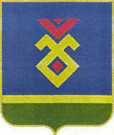 СОВЕТ СЕЛЬСКОГО ПОСЕЛЕНИЯУЛУ-ТЕЛЯКСКИЙ СЕЛЬСОВЕТ   МУНИЦИПАЛЬНОГО РАЙОНАИГЛИНСКИЙ РАЙОН
РЕСПУБЛИКИ  БАШКОРТОСТАН(УЛУ-ТЕЛЯКСКИЙ СЕЛЬСОВЕТ   ИГЛИНСКОГО РАЙОНАРЕСПУБЛИКИ  БАШКОРТОСТАН